муниципальное общеобразовательное учреждение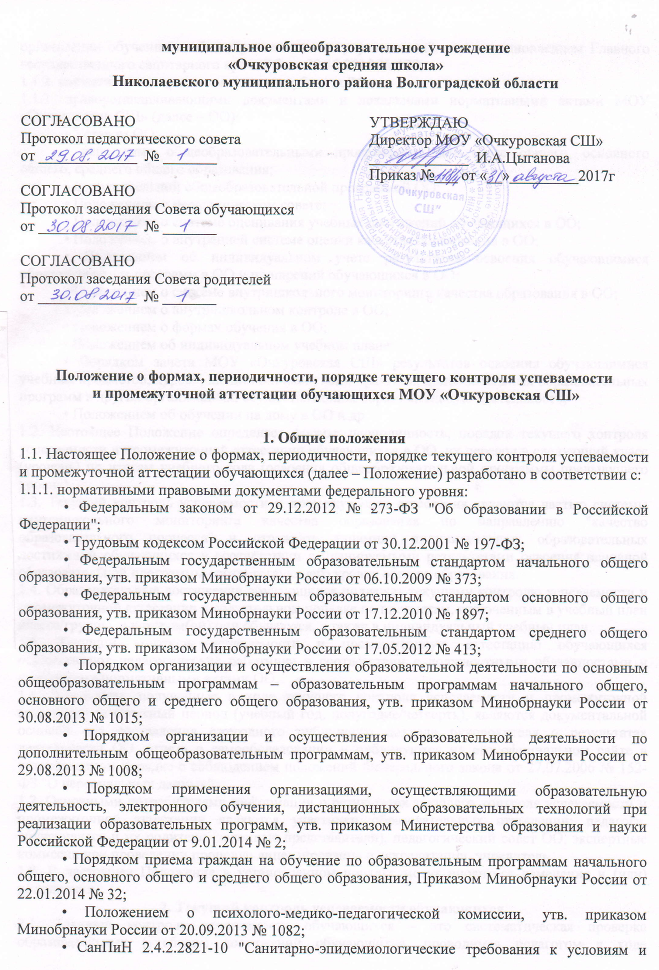 «Очкуровская средняя школа»Николаевского муниципального района Волгоградской областиПоложение о формах, периодичности, порядке текущего контроля успеваемости и промежуточной аттестации обучающихся МОУ «Очкуровская СШ»1. Общие положения1.1. Настоящее Положение о формах, периодичности, порядке текущего контроля успеваемости и промежуточной аттестации обучающихся (далее – Положение) разработано в соответствии с:1.1.1. нормативными правовыми документами федерального уровня:	• Федеральным законом от 29.12.2012 № 273-ФЗ "Об образовании в Российской Федерации";	• Трудовым кодексом Российской Федерации от 30.12.2001 № 197-ФЗ;	• Федеральным государственным образовательным стандартом начального общего образования, утв. приказом Минобрнауки России от 06.10.2009 № 373;	• Федеральным государственным образовательным стандартом основного общего образования, утв. приказом Минобрнауки России от 17.12.2010 № 1897;	• Федеральным государственным образовательным стандартом среднего общего образования, утв. приказом Минобрнауки России от 17.05.2012 № 413;	•  Порядком организации и осуществления образовательной деятельности по основным общеобразовательным программам – образовательным программам начального общего, основного общего и среднего общего образования, утв. приказом Минобрнауки России от 30.08.2013 № 1015;	• Порядком организации и осуществления образовательной деятельности по дополнительным общеобразовательным программам, утв. приказом Минобрнауки России от 29.08.2013 № 1008;	• Порядком применения организациями, осуществляющими образовательную деятельность, электронного обучения, дистанционных образовательных технологий при реализации образовательных программ, утв. приказом Министерства образования и науки Российской Федерации от 9.01.2014 № 2;	• Порядком приема граждан на обучение по образовательным программам начального общего, основного общего и среднего общего образования, Приказом Минобрнауки России от 22.01.2014 № 32;	• Положением о психолого-медико-педагогической комиссии, утв. приказом Минобрнауки России от 20.09.2013 № 1082;	• СанПиН 2.4.2.2821-10 "Санитарно-эпидемиологические требования к условиям и организации обучения в общеобразовательных учреждениях", утв. постановлением Главного государственного санитарного врача РФ от 29.12.2010 № 189;1.1.2. нормативными правовыми актами субъекта РФ.1.1.3. правоустанавливающими документами и локальными нормативными актами МОУ «Очкуровская СШ» (далее – ОО):	• Уставом ОО;	• основными общеобразовательными программами начального общего, основного общего, среднего общего образования;	• дополнительной общеобразовательной программой ОО;	• Положением о педагогическом совете;	• Положением о системе оценивания учебных достижений обучающихся в ОО;	• Положением о внутренней системе оценки качества образования в ОО;	• Положением об индивидуальном учете результатов освоения обучающимися образовательных программ в ОО и поощрений обучающихся в ОО;	• Положением о системе внутришкольного мониторинга качества образования в ОО;	• Положением о внутришкольном контроле в ОО;	• Положением о формах обучения в ОО;	• Положением об индивидуальном учебном плане;	• Порядком зачета МОУ «Очкуровская СШ» результатов освоения обучающимися учебных предметов, курсов, дисциплин (модулей), практики, дополнительных образовательных программ в других организациях, осуществляющих образовательную деятельность; 	• Положением об обучении на дому в ОО и др.1.2. Настоящее Положение определяет формы, периодичность, порядок текущего контроля успеваемости и промежуточной аттестации обучающихся в ОО, их перевод в следующий класс (уровень) по итогам учебного года (освоения общеобразовательной программы предыдущего уровня).1.3. Текущий контроль успеваемости и промежуточная аттестация являются частью системы внутришкольного мониторинга качества образования по направлению "качество образовательного процесса" и отражают динамику индивидуальных образовательных достижений обучающихся в соответствии с планируемыми результатами освоения основной образовательной программы соответствующего уровня общего образования.1.4. Образовательные достижения обучающихся подлежат текущему контролю успеваемости и промежуточной аттестации в обязательном порядке по предметам, включенным в учебный план класса/группы, в котором(ой) они обучаются, а также в индивидуальный учебный план.1.5. Текущий контроль успеваемости и промежуточную аттестацию обучающихся осуществляют педагогические работники в соответствии с должностными обязанностями и локальными нормативными актами ОО.1.6. Результаты, полученные в ходе текущего контроля успеваемости и промежуточной аттестации за отчетный период (учебный год, полугодие/четверть), являются документальной основой для составления ежегодного публичного доклада руководителя о результатах деятельности ОО, отчета о самообследовании и публикуются на его официальном сайте в установленном порядке с соблюдением положений Федерального закона от 27.07.2006 № 152-ФЗ "О персональных данных".1.7. Основными потребителями информации о результатах текущего контроля успеваемости и промежуточной аттестации являются участники образовательных отношений: педагоги, обучающиеся и их родители (законные представители), педагогический совет ОО, экспертные комиссии при проведении процедур лицензирования и аккредитации, учредитель.1.8. В настоящее Положение в установленном порядке могут вноситься изменения и (или) дополнения.2. Текущий контроль успеваемости обучающихся2.1. Текущий контроль успеваемости обучающихся – это систематическая проверка образовательных (учебных) достижений обучающихся, проводимая педагогом в ходе осуществления образовательной деятельности в соответствии с образовательной программой (рабочей программой учебного предмета, курса, дисциплины (модуля))Цель текущего контроля успеваемости заключается в:	• определении степени освоения обучающимися основной образовательной программы соответствующего уровня общего образования в течение учебного года по всем учебным предметам, курсам, дисциплинам (модулям) учебного плана во всех классах/группах;	• коррекции рабочих программ учебных предметов, курсов, дисциплин (модулей) в зависимости от анализа темпа, качества, особенностей освоения изученного материала;	• предупреждении неуспеваемости и др.;	2.2. Текущий контроль успеваемости обучающихся в ОО проводится:	• поурочно, потемно;	• по учебным четвертям и (или) полугодиям;	• в форме: диагностики (стартовой, промежуточной, итоговой); устных и письменных ответов; защиты проектов; и др.;	2.3. Периодичность и формы текущего контроля успеваемости обучающихся:2.3.1. поурочный и потемный контроль:	• определяется педагогами ОО самостоятельно с учетом требований федеральных государственных образовательных стандартов общего образования (по уровням образования), индивидуальных особенностей обучающихся соответствующего класса/группы, содержанием образовательной программы, используемых образовательных технологий;	• указывается в рабочей программе учебных предметов, курсов, дисциплин (модулей);	• прописывается в учебном плане, с указанием форм и сроков проведения.2.3.2. по учебным четвертям и (или) полугодиям определяется на основании результатов текущего контроля успеваемости в следующем порядке:	• по четвертям – во 2-9-х классах по предметам с недельной нагрузкой более 1 часа;	• по четвертям– во 2-4-х классах по предметам с недельной нагрузкой 1 час;	• по полугодиям – в 5–9-х классах по предметам с недельной нагрузкой 1 час;	• по полугодиям – в 10–11-х класса по всем предметам;	• по предметам учебного плана в объеме не менее 0,5 часа в неделю.	2.4. Текущий контроль успеваемости обучающихся:2.4.1. в 1-х классах осуществляется:	• без фиксации образовательных результатов в виде отметок по 5-ти балльной шкале и использует только положительную и не различаемую по уровням фиксацию;2.4.2. во 2–11-ых классах осуществляется:	• в виде отметок по 5-ти балльной шкале по учебным предметам, курсам, дисциплинам (модулям);	• безотметочно ("зачтено") по учебным предметам, курсам, дисциплинам (модулям);	2.4.3. за устный ответ отметка выставляется учителем в ходе урока и заносится в классный журнал и дневник обучающегося;2.4.4. за письменный ответ отметка выставляется учителем в классный журнал в порядке, определенным Положением о системе оценивания учебных достижений обучающихся в ОО;2.4.5. текущий контроль обучающихся, временно находящихся в санаторных, медицинских организациях (иных организациях, не имеющих лицензию на право осуществления образовательной деятельности) осуществляется в этих учебных заведениях в соответствии с договором с медицинской организацией и полученные результаты учитываются при выставлении четвертных / полугодовых отметок;2.4.6. проведение текущего контроля не допускается сразу после длительного пропуска занятий по уважительной причине с выставлением неудовлетворительной отметки;2.4.7. порядок выставления отметок по результатам текущего контроля за четверть /полугодие:	• обучающимся, пропустившим по уважительной причине, подтвержденной соответствующими документами, 2/3 учебного времени, отметка за четверть /полугодие не выставляется.Текущий контроль указанных обучающихся осуществляется в индивидуальном порядке администрацией ОО в соответствии с индивидуальным графиком, согласованным с педагогическим советом ОО и родителями (законными представителями) обучающихся;	• отметки обучающихся за четверть /полугодие выставляются на основании результатов текущего контроля успеваемости, осуществляемого потемно/поурочно за 2 дня до начала каникул или начала промежуточной/итоговой аттестации;2.4.8. с целью улучшения отметок за четверть/полугодие в 5–9-х классах ОО предусмотрено предварительное выставление отметок по каждому предмету учебного плана за 1/2 недели до начала каникул;2.4.9 текущий контроль в рамках внеурочной деятельности определятся ее моделью, формой организации занятий, особенностями выбранного направления. Оценивание планируемых результатов внеурочной деятельности обучающихся в ОО осуществляется согласно Положению о внеурочной деятельности МОУ «Очкуровская СШ» 3. Промежуточная аттестация обучающихся3.1. Промежуточная аттестация – это установление уровня достижения результатов освоения учебных предметов, курсов, дисциплин (модулей), предусмотренных образовательной программой / определение степени освоения обучающимися учебного материала по пройденным учебным предметам, курсам, дисциплинам (модулям) в рамках освоения основных образовательных программ общего образования (по уровням общего образования).3.2. Промежуточную аттестацию в ОО:3.2.1. в обязательном порядке проходят обучающиеся, осваивающие основные общеобразовательные программы начального общего образования, основного общего образования, среднего общего образования во всех формах обучения; а также обучающиеся, осваивающие образовательные программы ОО по индивидуальным учебным планам, в т. ч. осуществляющие ускоренное или иное обучение с учетом особенностей и образовательных потребностей конкретного обучающегося;3.2.2. могут проходить по заявлению родителей (законных представителей) обучающиеся, осваивающие основные общеобразовательные программы:	• в форме семейного образования (далее – экстерны) обучающиеся начального общего образования, основного общего образования, среднего общего образования;	• в форме самообразования (далее – экстерны) обучающиеся среднего общего образования.3.3. Промежуточная аттестация обучающихся может проводиться в форме:	• комплексной контрольной работы;	• итоговой контрольной работы;	• письменных и устных экзаменов;	• тестирования;	• защиты индивидуального/группового проекта;	• иных формах, определяемых образовательными программами ОО и (или) индивидуальными учебными планами.3.4. Перечень учебных предметов, курсов, дисциплин (модулей), выносимых на промежуточную аттестацию и форма проведения определяется основной образовательной программой (по уровням общего образования) (учебным(и) планом(ами)).3.5. Порядок проведения промежуточной аттестации обучающихся:3.5.1. промежуточная аттестация обучающихся проводится в форме итогового контроля 1 раз в год в качестве контроля освоения учебного предмета, курса, дисциплины (модуля) и (или) образовательной программы предыдущего уровня, за исключением 1 класса;3.5.2. на основании решения педагогического совета ОО и настоящего Положения: к промежуточной аттестации допускаются обучающиеся: освоившие основную общеобразовательную программу соответствующего уровня общего образования; имеющие неудовлетворительные отметки по учебным предметам, курсам, дисциплинам (модулям) (количество предметов регулируется на уровне ОО) с обязательной сдачей данного(ых) предмета(ов);3.5.3 в отношении обучающихся, осваивающих ООП индивидуально на дому, промежуточная аттестация по предметам учебного плана соответствующего уровня образования , на основании Положения об обучении на дому в МОУ «Очкуровская СШ», может основываться на результатах текущего контроля успеваемости, при условии, что по всем учебным предметам, курсам, дисциплинам (модулям) учебного плана они имеют положительные результаты текущего контроля;  Обучающимся, достигшим выдающихся успехов в изучении учебных предметов, курсов, дисциплин (модулей) учебного плана (победители предметных олимпиад регионального и федерального уровня, сборных команд Российской Федерации, участвовавших в международных олимпиадах по общеобразовательным предметам) в качестве результатов промежуточной аттестации по предметам учебного плана соответствующего уровня образования могут быть зачтены внеучебные образовательные достижения. 3.5.4. промежуточная аттестация обучающихся в ОО проводится:	• в соответствии с расписанием, утвержденным директором школы, за 7-10 дней до ее проведения;	• аттестационной комиссией, в количестве не менее 3-х человек, включающей представителя администрации ОО, учителя – предметника данного класса и ассистента из числа педагогов того же цикла/предметной области, утвержденной приказом руководителя ОО;	• по контрольно-измерительным материалам, прошедшими экспертизу в установленном порядке и утвержденными приказом директора с соблюдением режима конфиденциальности;3.5.5. обучающиеся, заболевшие в период проведения промежуточной аттестации,  могут:	• быть переведены в следующий класс условно, с последующей сдачей академических задолженностей;	• пройти промежуточную аттестацию в дополнительные сроки, определяемые графиком образовательного процесса и предназначенные для пересдачи академических задолженностей;3.6. Информация о проведении промежуточной аттестации (перечень учебных предметов, курсов, дисциплин (модулей), форма, сроки и порядок проведения) доводится до обучающихся и их родителей (законных представителей) по окончании третьей четверти посредством размещения на информационном стенде в вестибюле ОО, учебном кабинете, на официальном сайте ОО.3.7. Промежуточная аттестация экстернов проводится в соответствии с порядком, установленным настоящим Положением (раздел 7).3.8. Порядок использования результатов освоения обучающимися учебных предметов, курсов, дисциплин (модулей), практики, дополнительных образовательных программ в других организациях, осуществляющих образовательную деятельность в качестве результатов промежуточной аттестации определяется соответствующим Положением ОО.3.9. Промежуточная аттестация в рамках внеурочной деятельности в ОО не предусмотрена.4. Результаты промежуточной аттестации обучающихся4.1. Обучающиеся, освоившие в полном объеме содержание образовательной программы общего образования (по уровням образования) текущего учебного года, на основании положительных результатов, в т. ч. и итогов промежуточной аттестации, переводятся в следующий класс (на уровень образования).4.2. Обучающиеся, не прошедшие промежуточной аттестации, по уважительным причинам или имеющие академическую задолженность, переводятся в следующий класс условно.4.3. В следующий класс могут быть переведены обучающиеся, имеющие по итогам учебного года академическую задолженность по 1-2 предметам.4.4. В целях реализации позиции п. 4.2, 4.3. настоящего Положения:4.4.1. уважительными причинами признаются:	• болезнь обучающегося, подтвержденная соответствующей медицинской справкой медицинской организации;	• трагические обстоятельства семейного характера;	• участие в спортивных, интеллектуальных соревнованиях, конкурсах, олимпиадах, региональных, федеральных мероприятиях, волонтерской деятельности. 	• обстоятельства непреодолимой силы, определяемые в соответствии с Гражданским кодексом РФ;4.4.2. академическая задолженность – это неудовлетворительные результаты промежуточной аттестации по одному или нескольким учебным предметам, курсам, дисциплинам (модулям) образовательной программы или непрохождение промежуточной аттестации при отсутствии уважительных причин;4.4.3. условный перевод в следующий класс – это перевод обучающихся, не прошедших промежуточную аттестацию по уважительным причинам или имеющим академическую задолженность, с обязательной ликвидацией академической задолженности в установленные сроки. 5. Ликвидация академической задолженности обучающимися5.1. Права, обязанности участников образовательных отношений по ликвидации академической задолженности:5.1.1. обучающиеся обязаны ликвидировать академическую задолженность по учебным предметам, курсам, дисциплинам (модулям) предыдущего учебного года в сроки, установленные приказом директора школы;5.1.2. обучающиеся имеют право:	• пройти промежуточную аттестацию по соответствующим учебным предметам, курсам, дисциплинам (модулям) не более двух раз в пределах одного года с момента образования академической задолженности, не включая время болезни обучающегося и (или) иных уважительных причин;	• получать консультации по учебным предметам, курсам, дисциплинам (модулям);	• получать информацию о сроках и датах работы комиссий по сдаче академических задолженностей;	• получать помощь педагога-психолога (иное);5.1.3. общеобразовательная организация  при организации и проведении промежуточной аттестации обучающихся обязана:	• создать условия обучающимся для ликвидации академических задолженностей;	• обеспечить контроль за своевременностью ликвидации академических задолженностей;	• создать комиссию для проведения сдачи академических задолженностей (промежуточной аттестации обучающихся во второй раз);5.1.4. родители (законные представители) обучающихся обязаны:	• создать условия обучающемуся для ликвидации академической задолженности;	• обеспечить контроль за своевременностью ликвидации обучающимся академической задолженности;	• нести ответственность за ликвидацию обучающимся академической задолженности в течение следующего учебного года;5.1.5. для проведения промежуточной аттестации во второй раз в ОО создается соответствующая комиссия:	• комиссия формируется по предметному принципу;	• состав предметной комиссии определяется директором школы в количестве не менее  3-х человек;	• состав комиссии утверждается приказом директора школы;5.1.6. решение предметной комиссии оформляется протоколом приема промежуточной аттестации обучающихся по учебному предмету, курсу, дисциплине (модулю);5.1.7. обучающиеся, не ликвидировавшие в течение года с момента образования академической задолженности по общеобразовательным программам соответствующего уровня общего образования, по усмотрению их родителей (законных представителей) и на основании заявления могут быть:	• оставлены на повторное обучение;	• переведены на обучение по адаптированным основным образовательным программам в соответствии с рекомендациями психолого-медико-педагогической комиссии;	• переведены на обучение по индивидуальному учебному плану (в пределах осваиваемой образовательной программы) в порядке, установленном Положением об индивидуальном учебном плане МОУ «Очкуровская СШ»;6. Повторное обучение обучающихся в связи с неаттестацией6.1. Обучающиеся могут быть оставлены на повторное обучение по заявлению родителей (законных представителей) только при условии наличия не ликвидированных в установленные сроки академических задолженностей, а не на основании:	• мнения родителей (законных представителей) о том, что ребенок не освоил программу обучения по учебному предмету/части образовательной программы/образовательной программы по причине большого числа пропусков уроков/дней;	• пропуска уроков/дней по уважительной и неуважительной причине.6.2. Обучающиеся 1– го класса могут быть оставлены на повторный год обучения:	• в соответствии с рекомендациями психолого-медико-педагогической комиссии (по согласованию с родителями (законными представителями));	• с согласия родителей (законных представителей) в соответствии с мотивированным заключением педагогического совета ОО о неусвоении обучающимся программы 1 класса.7. Промежуточная аттестация экстернов7.1. Обучающиеся, осваивающие основную общеобразовательную программу соответствующего уровня общего образования в форме самообразования, семейного образования, либо обучавшиеся по не имеющей государственной аккредитации образовательной программе, вправе пройти экстерном промежуточную аттестацию в ОО.7.2. Экстерны при прохождении промежуточной аттестации пользуются академическими правами обучающихся по соответствующей общеобразовательной программе.7.4. Зачисление экстерна для прохождения промежуточной аттестации осуществляется приказом директора школы на основании заявления его родителей (законных представителей) в порядке, предусмотренном федеральным законодательством. Процедуре зачисления экстерна для прохождения промежуточной аттестации в обязательном порядке предшествует процедура ознакомления его родителей (законных представителей) с настоящим Положением.По окончании прохождения промежуточной аттестации экстерн отчисляется из образовательной организации соответствующим приказом директора школы.7.5. Общеобразовательная организация  бесплатно предоставляет экстерну на время прохождения промежуточной аттестации учебники и учебные пособия, иные средства обучения из библиотечного фонда ОО при условии письменно выраженного согласия с Правилами использования библиотечного фонда ОО.7.6. По желанию родителей (законных представителей) экстерну на безвозмездной основе может быть предоставлена помощь педагога-психолога.7.7. Промежуточная аттестация экстерна в ОО проводится:	• в соответствии с расписанием/графиком, утвержденным директором школы за 7-10 дней до ее проведения;	• предметной комиссией, в количестве не менее 3-х человек, персональный состав которой определяется предметным методическим объединением, администрацией;	• предметная комиссия утверждается приказом директора ОО.7.8. Ход и итоги проведения промежуточной аттестации экстерна оформляются соответствующим протоколом, который ведет секретарь указанной комиссии.Протокол подписывается всеми членами предметной комиссии по проведению промежуточной аттестации, его содержание доводится до сведения экстерна и его родителей (законных представителей) под роспись.7.9. Экстерн имеет право оспорить результаты промежуточной аттестации, проведенной соответствующей комиссией ОО в установленном законодательством РФ порядке.7.10. На основании протокола проведения промежуточной аттестации экстерну выдается документ (справка) установленного в ОО образца о результатах прохождения промежуточной аттестации по общеобразовательной программе общего образования соответствующего уровня за период, курс.7.11. В случае неудовлетворительных результатов по одному или нескольким учебным предметам, курсам, дисциплинам (модулям) общеобразовательной программы общего образования соответствующего уровня, полученных экстерном при проведении промежуточной аттестации, экстерн имеет право пересдать в порядке, установленном п. 5.1.2. настоящего Положения.7.12. Экстерны, не ликвидировавшие в установленные сроки академической задолженности, могут быть приняты для продолжения обучения в ОО в соответствии с Порядком приема, установленным федеральным законодательством при наличии свободных мест для продолжения обучения.7.13. В случае если при прохождении экстерном промежуточной аттестации ни одна из дисциплин, выносимых на промежуточную аттестацию, не была оценена аттестационной комиссией положительно и академические задолженности не были ликвидированы в соответствующие сроки, директор школы сообщает о данном факте в компетентные органы местного самоуправления согласно нормам Семейного кодекса РФ от 29.12.1995 № 223-ФЗ.8. Порядок внесения изменений и (или) дополнений в Положение8.1. Инициатива внесения изменений и (или) дополнений в настоящее Положение может исходить от органов коллегиального управления, представительных органов работников, обучающихся, родителей, администрации МОУ «Очкуровская СШ».8.2. Изменения и (или) дополнения в настоящее Положение подлежат открытому общественному обсуждению на заседаниях коллегиальных органов управления ОО.8.3. Изменения в настоящее Положение вносятся в случае их одобрения и утверждаются приказом директора школы.8.4. Внесенные изменения вступают в силу с учебного года, следующего за годом принятия решения о внесении изменений.ЛИСТ ОЗНАКОМЛЕНИЯ С ПОЛОЖЕНИЕМО ФОРМАХ, ПЕРИОДИЧНОСТИ, ПОРЯДКЕ ТЕКУЩЕГО КОНТРОЛЯ УСПЕВАЕМОСТИ  И ПРОМЕЖУТОЧНОЙ АТТЕСТАЦИИ МУНИЦИПАЛЬНОГО ОБЩЕОБРАЗОВАТЕЛЬНОГО УЧРЕЖДЕНИЯ «ОЧКУРОВСКАЯ СРЕДНЯЯ ШКОЛА» НИКОЛАЕВСКОГО МУНИЦИПАЛЬНОГО РАЙОНА ВОЛГОГРАДСКОЙ ОБЛАСТИСОГЛАСОВАНО Протокол педагогического совета от _____________  № _______СОГЛАСОВАНОПротокол заседания Совета обучающихся от _____________  № _______СОГЛАСОВАНОПротокол заседания Совета родителейот _____________  № _______УТВЕРЖДАЮ Директор МОУ «Очкуровская СШ»_____________  И.А.Цыганова Приказ №___ от «__»_________2017г№п/пФ.И.О.должностьподписьдата1.2.3.4.5.6.7.8.9.10.11.12.13.14.15.16.17.18.19.20.21.22.23.24.25.26.